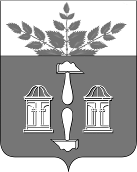 АДМИНИСТРАЦИЯ МУНИЦИПАЛЬНОГО ОБРАЗОВАНИЯ ЩЁКИНСКИЙ РАЙОНПОСТАНОВЛЕНИЕОб организации Фестиваля «Ярмарочная слобода» на территории муниципального образования город Щекино Щекинского районаРассмотрев обращение Фонда развития актуальных молодежных проектов и инициатив «НОВЫЙ ГОРОД» (ИНН 7100018910, ОГРН 12271000003723) (далее – Фонд «НОВЫЙ ГОРОД») об организации и проведении Фестиваля «Ярмарочная слобода» в муниципальном образовании город Щекино Щекинского района, в целях совершенствования механизмов государственной поддержки отечественных производителей, стимулирования малого и среднего предпринимательства, руководствуясь  Федеральным законом от 06.10.2003 № 131-ФЗ «Об общих принципах организации местного самоуправления в Российской Федерации», Федеральным законом от 28.12.2009 № 381-ФЗ «Об основах государственного регулирования торговой деятельности в Российской Федерации», на основании Устава муниципального образования город Щекино Щекинского района, на основании Устава муниципального образования Щекинский район администрация Щекинского района ПОСТАНОВЛЯЕТ:1. Организовать проведение Фестиваля «Ярмарочная слобода» (далее –фестиваль) в период с 6 марта по 12 марта 2023 года в городе Щекино с организацией торговых рядов на площади В.И. Ленина.2. Определить организатором Фестиваля «Ярмарочная слобода» Фонд «НОВЫЙ ГОРОД» (далее – Организатор фестиваля).3. Организатору фестиваля осуществлять деятельность фестиваля в соответствии с действующим законодательством Российской Федерации.4. Постановление разместить на официальном Портале муниципального образования Щекинский район.5. Постановление вступает в силу со дня подписания.от  03.03.2023№  3 – 240Глава администрации муниципального образования Щёкинский районА.С. Гамбург